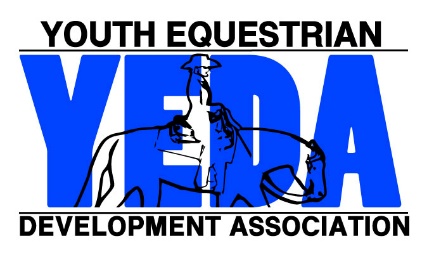 Decline to Show at 2018 Nationals Rider Signature ________________________________	Date _______________Parent Signature ________________________________	Date _______________Coach Signature ________________________________	Date _______________Office Use Only: Show Secretary Signature _____________________ Date of Receipt __________Rider NameBack #Team Name           Circle all appropriate options:          Circle all appropriate options:          Circle all appropriate options:          Circle all appropriate options:          Circle all appropriate options:ElementaryJR High SR HighElementaryJR High SR HighRail PatternReiningRail PatternReiningRail PatternReiningDiamond            Sapphire            Ruby            Emerald            Opal            PearlDiamond            Sapphire            Ruby            Emerald            Opal            PearlDiamond            Sapphire            Ruby            Emerald            Opal            PearlDiamond            Sapphire            Ruby            Emerald            Opal            PearlDiamond            Sapphire            Ruby            Emerald            Opal            PearlI hereby recognize by signing this form that I am choosing to not show at Nationals. I understand that this decision is final, no matter what circumstances may change. I understand that another rider could be awarded my position.